YouTube and other helpful links
15 Best Job Sites – Indeed Short Videos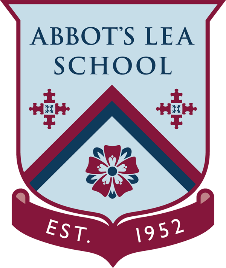 
Job search Videos:

15 Best Job Sites in the U.K.:
https://www.youtube.com/watch?v=iirNf0KAK6MIndeed – Short Videos:

5 Indeed Job Search Hacks: 
https://www.youtube.com/watch?v=JF0IukoW8to    

How to write a Cover Letter: https://www.youtube.com/watch?v=hrZSfMly_Ck&list=PL6qIzGkkiXFFGIZ09uOBn4JAGYdooXxfP 

Top Skills for Your Resume: 
https://www.youtube.com/watch?v=_bZi-34IFxs